附件1.“渝快码”注册流程图建议方式：微信搜索小程序“渝快码”->点击申领渝快码->填写个人基本信息->人脸识别认证->完成注册。更多操作方式，请参考《“渝快码”注册流程图》。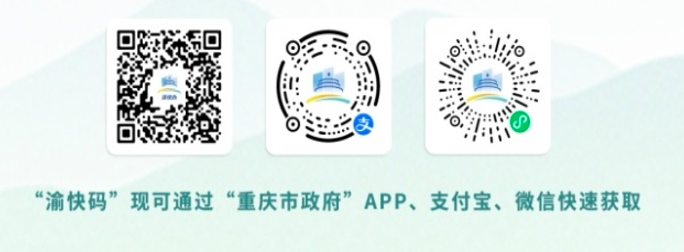 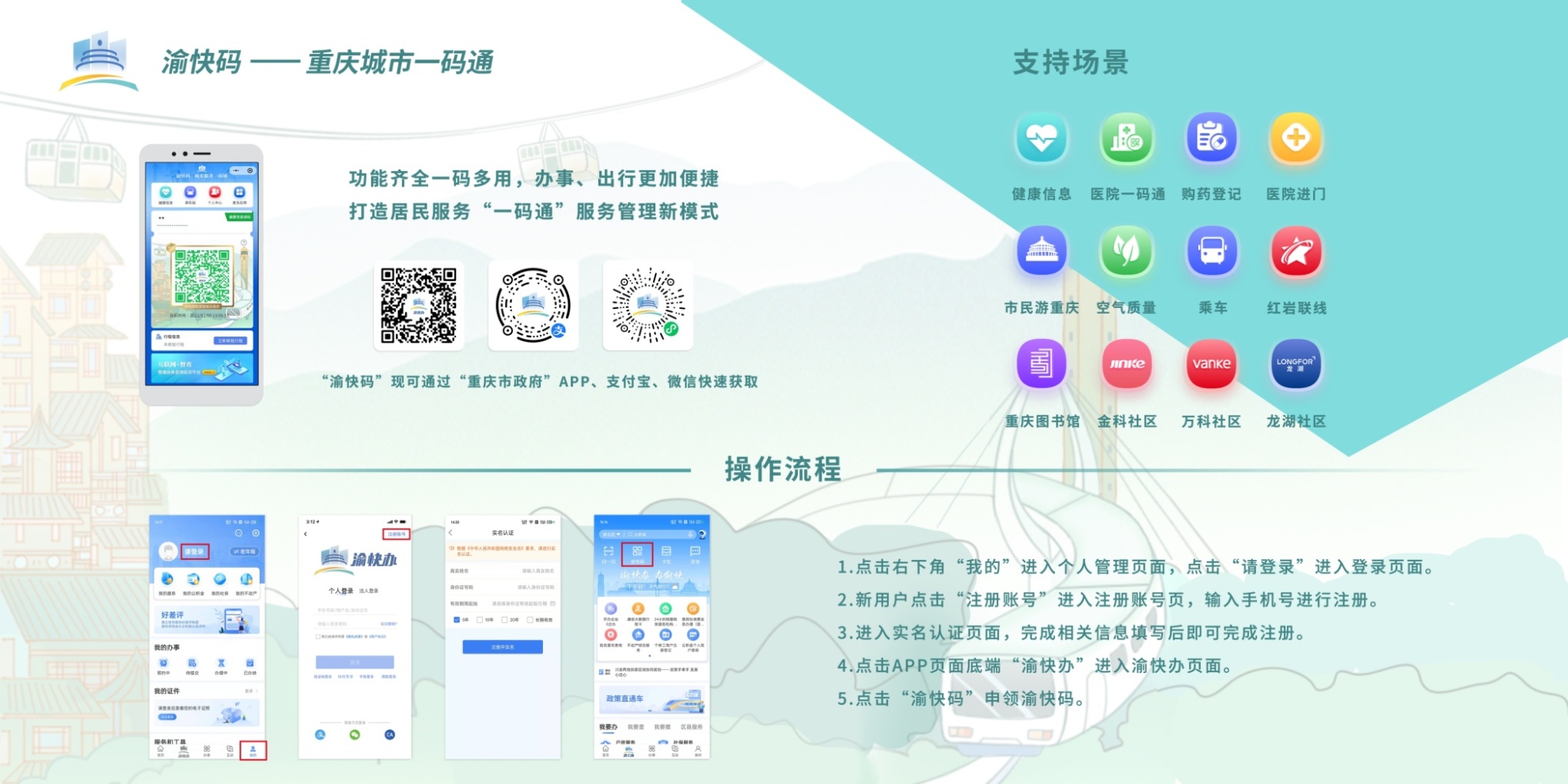 附件2长江师范学院“渝快码”注册情况统计表填报单位名称：                                 填报人：     联系电话：                                     填报时间：2022年   月   日序号二级单位注册人数备  注1